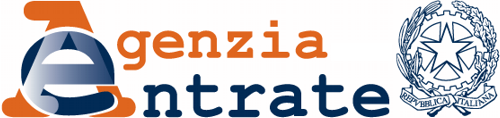 All'Agenzia delle EntrateDirezione Provinciale di ___________________________Ufficio territoriale di ______________________________RICHIESTA DI ESERCIZIO DELL’AUTOTUTELACon questo modello il Contribuente può chiedere all’Amministrazione finanziaria il riesame di un atto che ritiene sia da correggere o annullare. Io sottoscritt ___ ___________________________ nat ___ a____________________________________ il ___________________  residente a ______________________________________________________via/piazza___________________________________________ tel._____________________________  email _____________________________ codice fiscale _______________________________________Questa parte deve essere compilata solo nel caso in cui la richiesta venga presentata per una ditta/società.in qualità di ⁭titolare ⁭legale rappresentante ⁭altro (specificare) _______________________________della ditta/società ______________________________________________________________________con sede in via_______________________________città__________________________________ prov. ________codice fiscale/partita Iva ____________________________________________________ chiedodi riesaminare e di procedere all’annullamento ⁭ totale / ⁭ parziale del seguente atto: ⁭comunicazione di irregolarità⁭cartella di pagamento⁭rigetto istanza di rimborso⁭avviso di liquidazione⁭avviso di rettifica⁭avviso di accertamento⁭atto di contestazione⁭altro (specificare): ________________________________________________con n. / prot. __________________________________ del ____________________________________notificato il ___________________________________________________________________________relativo all’anno d’imposta_______________________________________________________________che, con riferimento ai seguenti importi/recuperi: _____________________________________________             risulta illegittimo per questi motivi: ___________________________________________________________________________________________________________________________________________________________________________________________________________________________________________________________________________________________________________________________________________________________________________________________________________ .Sono consapevole che questa richiesta non sospende i termini per la proposizione del ricorso alla Commissione tributaria (in caso di atti impugnabili).Allegati:⁭ _________________________________________________________________________________⁭ _________________________________________________________________________________⁭ __________________________________________________________________________________delego(compilare se interessa)alla presentazione  questa richiesta __ signor __  __________________________________________, tipo documento di riconoscimento  ________________________, n° _______________________, rilasciato il _____________________ da __________________________________________________ . Allego la fotocopia del documento di riconoscimentoLuogo e data ______________________ 	Firma (leggibile)  __________________________________SEZIONE COMPILATA A CURA DELL’ADDETTO DELL’UFFICIO Identificazione del     Richiedente	   Delegato  (a cura dell’addetto che riceve l’istanza)Nome ___________________________________  Cognome ___________________________________Documento: tipo ____________________________________  n°_______________________________Rilasciato il ____________________ da ____________________________________________________Firma leggibile dell’addetto _____________________________________________________________